Pla anualde PARTICIPACIÓCIUTADANA2015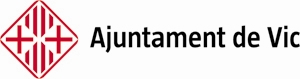 SUMARIPresentacióIntroduccióPla de participació 	Eix estratègic 1: Adequació de l’organització municipal com a principal promotor de la participació ciutadanaEix estratègic 2: Enfortiment i reconeixement de la societat civil com a principal actor concernit per la participació ciutadanaEix estratègic 3: Activació de nous espais de participació ciutadanaEstructuració dels espais de participacióProjectes 20151. PRESENTACIÓUna de les principals accions de la Unitat de Participació Ciutadana va ser la redacció del primer Pla Director de participació de l’Ajuntament de Vic pels propers anys. D’aquest marc estratègic de la participació es desprèn aquest document: el Pla Anual de Participació Ciutadana 2015 de l’Ajuntament de Vic.Aquest és el quart Pla Anual que es crea en matèria de participació ciutadana el qual pretén marcar les accions i les eines a seguir el llarg d’aquest 2015. Aquestes actuacions no sols han estat elaborades per la Unitat de Participació, sinó que han estat debatudes amb altres àrees de l’Ajuntament que estan portant a terme processos participatius dins el seu departament. El període de vigència d’aquest Pla Anual és de tot l’any 2015, tot i que inclou processos ja iniciat l’any 2014. El document consta de 5 parts principals. Una primera part dedicada a explicar de manera breu què és un Pla Anual. Una segona que exposa el Pla de participació de la ciutat de Vic seguint les directrius del Pla Director. Una tercera en què s’especifiquen els objectius i les línies estratègiques a desenvolupar. La quarta consta d’un capítol en què s’explica breument l’estructuració dels espais de participació. I, finalment, una on s’expliquen els projectes previstos per aquest any amb el cronograma. Aquest 2015 es farà un especial èmfasi en el procés de redacció d’un nou reglament de participació ciutadana i el procés de redacció del nou Pla director de participació ciutadana. Així mateix es donarà continuïtat als pressupostos participatius, iniciats el 2014.En conclusió, aquest Pla Anual pretén ser una pauta que orientarà el treball de la participació a Vic al llarg del 2015. Es pretén que aquesta sigui una bona estratègia de planificació per tal de complir els objectius establerts.Joan López i Carol 
Regidor de Participació ciutadana
Ajuntament de Vic2. INTRODUCCIÓAquest any l’Ajuntament de Vic des de la Unitat de Participació Ciutadana elabora per quarta vegada consecutiva un Pla anual de participació. Aquest Pla és l’instrument de treball que permet planificar les actuacions i les accions que es volen dur a terme al llarg del 2015 en l’àmbit de la participació. El Pla anual és fruit del Pla Director de participació ciutadana 2010-2015 que es va elaborar després de realitzar un diagnòstic exhaustiu de totes les accions de participació ciutadana que s’havien realitzat a la ciutat entre el 1998 i principis del 2010. Per tant, aquest és l’últim Pla anual que s’emmarca en el Pla director de participació que finalitza aquest 2015 la seva vigència.Des de 1998 s’havien portat a terme un seguit d’experiències concretades en plans estratègics, campanyes, fòrums, dinamització i suport a les associacions. Així doncs, per una banda, calia ordenar totes aquestes actuacions i, per altra definir el marc estratègic de la participació a Vic. Entre el 1997-1999 es va redactar l’Auditoria ambiental de Vic a través de diferents activitats participatives i, posteriorment, es va constituir un Fòrum Ambiental format per unes 90 persones com a òrgan de proposta i seguiment de les accions mediambientals que s’havien de portar a terme. Altres experiències que s’han portat a terme són:Consistori Infantil a partir de 1997 Dia Mundial del Medi Ambient a partir de 1998Vic per la Pau de 1998-2007Jornades els Arbres i la Ciutat de 1998-2009Projecte fotogràfic Casa Masferrer 1999-2008Fòrum ambiental permanent de 2000-2007Pla Director de la Societat de la Informació 2000PAUM 2002Pla Cultural de Vic 2003Dia Europeu dels Veïns 2006-2007Projecte educatiu de ciutat i camins escolars 2008I més recent ja són els Pla Integral de Ciutadania i Inclusió Social, el POUM i els Plans de Barris que encara es mantenen totalment vigents. El 2005 es va realitzar el primer procés participatiu IAP (investigació, acció participativa) centrat en la remodelació del barri del Remei, que va implicar, entitats, ciutadania i serveis en la definició i concreció dels usos que havia de tenir el barri. Aquest primer procés es va fer tenint en compte el protocol de participació ciutadana que recull el Pla Director. També al llarg d’aquests anys s’han anat creant diferents consells sectorials com a forma activa de participació, els quals tenen un paper de consulta i proposta. A tall d’exemple:El  2009 es va crear el Consell de Ciutat com a màxim òrgan consultiu, el qual aglutina un dels membres de cada consell sectorial, entitats i altres persones representatives de la ciutat.  De la mateixa manera també s’ha buscat la implicació d’agents socials i econòmics de la ciutat en referència a temàtiques que els impliquen directament i, s’ha fomentat la participació en associacions mitjançant el suport a entitats, el voluntariat i el treball en xarxa.Per altra banda, els darrers anys, s’ha establert un fil directe amb la ciutadania a través de la Bústia del Ciutadà, en tot allò que fa referència a qüestions puntuals. Des de casa, o de qualsevol altra lloc, el ciutadà té un mitjà per contactar amb l’Ajuntament a qualsevol hora.L’any 2010 es va concedir un segon Pla de barris per millorar les condicions socials i urbanístiques del centre històric i la Calla. En aquest marc i, aprofitant els resultats positius del procés de participació del Remei, es va portar a terme el procés de participació del parc de la M. Àngels Anglada com a prova pilot per comprovar el protocol de participació ciutadana recollit en el Pla Director. Enguany, des de la Unitat de Participació Ciutadana de Vic, s’ha volgut fer un pas més i crear Plans anuals per tal de poder treballar amb un programa d’accions i activitats nascudes de les línies estratègiques que marca el Pla Director. Per tant, en aquest Pla s’hi descriuen tots aquells projectes i processos participatius que es portaran a terme el llarg del 2015 des de l’Ajuntament de Vic. De la mateixa manera, hi apareixen les modalitats i els instruments que es volen utilitzar per obtenir els objectius plantejats.3. PLA DE PARTICIPACIÓ Aquest Pla anual, com ja s’ha assenyalat anteriorment, ha de marcar les actuacions i projectes que es duran a terme al llarg d’aquest any per tal d’aplicar les línies estratègiques que proposa el Pla Director de Participació Ciutadana. Aquestes són:Adequació de l’organització municipal com a principal promotor de la participació ciutadanaEnfortiment i reconeixement de la societat civil com a principal actor concernit per la participació ciutadanaActivació de nous espais de participació ciutadanaTambé cal recordar que en el Pla Director es va definir mitjançant un procés participatiu, que permetés a la ciutadania de Vic implicar-se activament en la gestió de l’esfera pública de la ciutat. És en aquest sentit que la participació ciutadana aporta una millora qualitativa a la democràcia representativa, atès que és una eina que permet complementar i enriquir l’acció de govern i, al mateix temps, implicar a la societat civil en les actuacions de ciutat. Amb tot, cal tenir present, que els projectes i processos que es fan conjuntament amb la ciutadania han de ser sobre temàtiques rellevants per a la ciutat i, que permetin la participació. De la mateixa manera, s’obriran processos participatius d’interès comú proposats per les entitats i que compleixin els criteris que marca el Pla director de participació. Els processos participatius seran eines de consulta i debat que es tindran en compte però no seran vinculants. Ara bé, prèviament a cada procés s’haurà de determinar l’abast i els límits de les aportacions ciutadanes amb els seus participants.  Eix estretègic 1: Adequació de l’organització municipal com a principal promotor de la participació ciutadanaDescripcióAmb aquest eix estratègic o objectiu general es pretén adequar l’organització municipal com a promotor i facilitador dels processos de participació ciutadana. Els objectius específics que es volen assolir són:Visualització de les actuacions participatives i del model de la participació ciutadana com a component de l’actuació municipalDes de finals de 2011, la Unitat de Participació Ciutadana, disposa d’una nova pàgina web des d’on s’informa a tothom de tots els processos de participació que s’estan desenvolupant i on es pot trobar un recull actualitzat de tots els espais, processos, mecanismes i eines de participació vigents a la ciutat.Incorporació d’un fòrum de discussió a la pàgina web per a què els ciutadans i ciutadanes puguin interlocutar amb el regidor. Des de fa 6 anys l’Ajuntament disposa de la Bústia del CiutadàDes de l’any passat es disposa de twitter i facebook vicparticipaS’ha obert una nova pàgina web de pressupostos participatiusAssumir la transversalitat com a forma d’organització municipal preferentEn els processos participatius impulsats per la Unitat de Participació s’ha propiciat la coordinació amb les àrees implicades en cada procés. Així mateix, altres àrees municipals que han impulsat processos de participació també s’ha buscat la implicació d’altres àrees municipals. En els processos que es porten a terme des de l’Ajuntament cal tenir presents tots els actors implicats i, compartir objectius amb la resta d’àrees municipalsEnfortiment de la Unitat de Participació. Rol assessor als altres àmbits municipals a partir de les diferents actuacions participatives que es duguin a termeEn els dos Plans de barris que s’han realitzat a la ciutat, la Unitat de Participació hi té un paper destacat, ja que un dels eixos del Pla de barris és la participació ciutadana. En els darrers anys, la Unitat s’ha ocupat de treballar aspectes relacionats amb la dinamització.S’ha procurat disposar de dinamitzadors comunitaris per enfortir i donar suport a les associacions dels barris i, facilitar-ne així, la seva participació i visualització.  Formació als responsables de les polítiques municipals (càrrecs polítics i tècnics) i als professionals encarregats de dur-les a terme des dels respectius àmbitsFormació i pràctiques de processos participatius als alumnes d’animació sociocultural de Casa d’Oficis. Assessorament, formació i pràctiques amb els alumnes d’animació sociocultural de Casa d’Oficis i amb els de TIC en dinamització comunitària, per part de la Unitat de Participació, dels processos participatius que s’han dut a terme en el marc del Pla de barris i en altres processos participatius que estan en funcionament.Millora de l’eficiència de les accions participatives (comissions més operatives)El protocol de participació ciutadana és l’eina idònia per a portar a terme qualsevol procés de participació de forma efectiva.  Ordenació i integració dels mecanismes de participació existents: Consells i programes i actuacions participatives (per ex.: Projecte Educatiu de Ciutat, Pla Jove, Pla de Barris...).Els consells sectorials i el de Ciutat ja són mecanismes que tenen un funcionament estable dins la ciutat i disposen d’un reglament propi. Actualment disposen de Consell sectorial les àrees i les regidories de: Dones, Joves, Cooperació, Educació, Món Rural, Gent Gran, el Consell de Convivència i Seguretat i el de Cultura.  Es creen comissions puntuals o temàtiques o grups de treball per preparar esdeveniments concrets de la ciutat Ampliar canals de difusióImplantació d’un protocol d’actuacions participativesDes del 2009 l’Ajuntament disposa d’un protocol d’actuacions que es recull en el Pla Director. Aquest protocol pretén ser una guia o full de ruta de les actuacions en qualsevol procés de participació que es vulgui portar a terme. Retorn a la ciutadania participant dels resultats de les propostes fetes dins dels consells sectorials i del Consell de CiutatEn el protocol d’actuació participativa s’incideix en el tema del retorn tant pel què fa a la devolució directa dels resultats, com pel que fa a la visualització dels resultats. Eix estratègic 2: Enfortiment i reconeixement de la societat civil com a principal actor concernit per la participació ciutadanaDescripcióA partir d’aquest eix es vol aconseguir que la ciutadania disposi de canal habituals de participació en els diferents processos oberts per prendre decisions conjuntes sobre els afers públics. Els objectius específics que s’han plantejat per assolir aquest eix són:Promoure la participació de la ciutadania no activaMitjançant els diferents processos participatius s’intenta arribar als diferents sectors de la població, que habitualment no participen i que tenen un paper important en el procés. Enguany amb els pressupostos participatius, la promoció de les entitats veïnals i la creació d’espais de trobada i relació es pretén afavorir la implicació de persones en associacions i afers de la ciutat.Amb els espais de teixir, les banderoles de la Festa Major, la creació de joguines per Reis per Tots... es potencia la participació i integració de la població nouvinguda de Vic, a través de les dones.S’incorporen altres actors de participació individuals i gent gran a través dels diferents tallers de teixir, la creació de les banderoles de la Festa Major i la creació de joguines per a Reis per tots. Facilitar iniciatives de les entitats i de la ciutadaniaDes de fa uns anys l’ajuntament disposa de dinamitzadors comunitaris perquè puguin col·laborar i acompanyar en l’organització de diferents actes amb les associacions veïnals i afavorir el treball en xarxa entre entitats. Es preveu la possibilitat que es pugui sol·licitar a l’Ajuntament, per iniciativa ciutadana, l’assessoria tècnica i la validació, si escau, d’un procés de participació, sempre que tingui a veure amb un procés d’interès general per a la ciutat.Donar eines a les entitats per a la dinamització de la participació internaEn els darrers 7 anys, la Unitat de Desenvolupament Comunitari dóna suport tècnic a les entitats i s’afavoreix la seva participació i coordinació amb altres entitats similars o en el marc de la mateixa entitat.Afavorir la participació interna mitjançant la dinamització de barris.Fomentar la cooperació entre associacionsEls consells sectorials, on s’hi troben totes les associacions que mantenen uns interessos comuns, pretenen ser espais, també, de coneixença entre diferents associacions i promoure la cooperació i coordinació entre elles. La Mostra d’Entitats és un bon espai de coneixença i relació entre entitats. Formació sobre participació ciutadana: tant a persones vinculades a associacions (a través d’aquestes) i a ciutadania a títol individualEn els últims anys, des de la Unitat de Desenvolupament Comunitari s’ha potenciat la formació en participació, en noves tecnologies i en el treball en xarxa. Habilitar un banc de recursos per a la participació ciutadana (materials, eines, tècniques...).Creació d’un Registre ciutadà, en què s’apuntin voluntàriament la ciutadania i ciutadanes que vulguin estar informats puntualment i personalment dels processos participatius que es duen a terme a la ciutatEn els diferents processos que s’han portat a terme s’ha anat creant una base de dades de persones que a títol individual tenen interès en participar en altres processos de ciutat.Millorar la comunicació entre entitats i Ajuntament. Es proposa unificar els canals d’informació, així com coordinar-se a fi de generar sinèrgies i optimitzar els recursos.La proposta de recollir totes les accions de participació en aquest pla anual va enfocada a millorar la comunicació amb les entitats i a coordinar accions on hi participen les associacions de la ciutat.Eix estratègic 3: Activació de nous espais de participació ciutadanaDescripcióAmb aquest objectiu es vol aconseguir mantenir i consolidar els espais que ja existeixen de participació, però el mateix temps crear-ne de nous. En aquest eix es preveu arribar-hi aconseguint els següents objectius específics:Creació d’espais de coordinació estables entre ajuntament i entitats de diversos sectorsEls consells sectorials i el de Ciutat, creats des del 2009, són els que permeten aquesta coordinació entre ajuntament i entitats. Aquest any es vol millorar aquesta coordinació per això està previst reorganitzar aquests espais.4. ESTRUCTURACIÓ DELS ESPAIS DE PARTICIPACIÓ L’organització de l’ajuntament de Vic pel que fa a temes de participació ciutadana s’estructura a través dels consells sectorials consultius on hi participen entitats o persones a títol individual. Aquests consells sectorials agrupen representants de diferents entitats o associacions de la ciutat que comparteixen un mateix àmbit d’actuació. Els consells sectorials es regeixen per un reglament propi, són consultius i no vinculants, tanmateix es tenen en compte les seves aportacions. Actualment, els departaments que ja disposen d’aquest òrgan consultiu són: Cooperació, el de Gent Gran, el de Joves, el de Dones, el de Medi Ambient, el de Convivència i Ciutadania, el de Pagesia, el de Cultura i el Consistori infantil. Aquest darrer és diferent dels altres, ja que no el formen entitats, sinó nens i nenes de 6è de primària de totes les escoles de Vic. Alguns d’aquests Consells han sorgit a través dels Plans directors; aquest és el cas del Consell de Cooperació, el Consell de Dones i el Consell de Joves. El Pla director es el document marc, consensuat, que explicita les línies estratègiques a seguir i les accions que es portaran a terme en el seu àmbit.  Per la seva banda, el Consell de Ciutat, que és el màxim òrgan de participació configurat per un representant de cada consell sectorial, elegit pels propis membres del consell sectorial, a més de persones i entitats representatives de la ciutat. Aquest Consell per tal de desenvolupar un treball més operatiu crea diferents comissions de treball. Les propostes que surten d’aquestes comissions després es porten al plenari del Consell per debatre-les de forma conjunta.  A partir de 2012 es van crear comissions específiques que s’han consolidat com estructures estables de participació relacionades amb els esdeveniments ciutadans o de país. Aquestes comissions són:De patrimoni i cultura popular de la ciutatGrups de treball Vic Capital de la Cultura CatalanaFesta Major 5. PROJECTES 2015Aquest 2015 està previst treballar per afavorir, visualitzar i optimitzar la participació a través de la coordinació, per tant, el Pla anual preveu: per una banda, portar a terme  processos participatius directament des de l’Àrea de Cultura i Ciutadania de forma transversal o altres processos, impulsats per altres departament que necessitin el suport i assessorament de la Unitat de Participació. De la mateixa manera, es preveu donar transparència i informar del processos a través de la pàgina web de participació i de pressupostos participatius, el facebook i del twitter de vicparticipa.Ja fa un parell d’anys que es va fer arribar a tots els departaments de l’Ajuntament que porten a terme processos o treballen en participació ciutadana, el protocol de participació ciutadana. Si tenen previst tirar endavant algun procés participatiu cal que es tingui en compte el protocol que és un guió consensuat i aprovat en el Ple Municipal que forma part del Pla Director de Participació ciutadana  2009-2015. En aquest sentit i, per tal d’optimitzar recursos i esforços, es sol·licitarà als departaments que informin, es coordinin o demanin assessorament a la Unitat de participació ciutadana.Pel què fa als processos participatius els esforços de la Unitat es centraran en diferents projectes, vinculats de manera directa amb altres unitats, àrees i/o regidories: Procés de redacció d’un nou Reglament de Participació CiutadanaProcés de redacció del Pla director de participació 2016- 2019Pressupostos participatiusConsistori Infantil. Pressupostos participatiusDesplegament de la Declaració de Vic Taula transversal de líders religiososTrencant FronteresEspai de trobada i intercanvi d’experiències (trobades de teixir)Creació de les banderoles de la Festa MajorCreació de joguines per Reis per a TotsMercat del RamSant JordiAula ObertaConsell de CiutatSeminari de la XESVICFòrum de la XESVICPla de barris: Casa d’OficisComissió d’acció transversal ICIComissió de projectes ICIMostra d’Entitats i músiques de VicAssessorament i suport a entitatsVic Acció, Borsa del voluntariatRegistre de ciutadans amb interès a participarGestió ciutadana d’un espai públicPorta a portaEn l’àmbit de la formació es realitzaran sessions de formatives sobre participació ciutadana en general i sobre processos concrets amb els alumnes de la casa d’oficis d’animació sociocultural. Així doncs es faran sessions de treball relacionades amb els processos de participació que s’han portat a terme en el marc dels Plans de barris. De la mateixa manera, els alumnes faran pràctiques en el marc d’alguns dels processos o espais de participació que puguin ser interessant i útils per a la dinamització de barris, com els pressupostos participatius, el Fòrum de la XESVIC i altres processos que es portin a terme.En relació amb el Consell de cooperació es preveu fer una formació emmarcada en diferents temàtiques que preocupen i que creen dubtes als seus membres. La formació es farà a través d’espais tipus cafès tertúlia amb convidats experts amb l’objectiu de generar debat i a l’hora aprendre i compartir. Es preveu fer-ho amb el Fòrum de Debat o estructurar-ho a través de propostes concretes.En l’àmbit de Pressupostos participatius es preveu la participació al congrés de la OIDP d’enguany que es fa a Madrid on es debaten i s’expliquen experiències dels diferents socis de tot el món centrades en participació, transparència i pressupostos participatius.Alguns dels projectes i processos amb continuïtat i que s’estan portant a terme en els últims anys són:El Consistori infantil, format per alumnes de 6è de primària de totes les escoles de Vic i que està dinamitzat per l’àrea d’Educació. El Consistori es reuneix un cop al mes a la sala de Plens i treballa amb projectes concret encarregats per l’Alcalde. Enguany, la proposta s’emmarca en els pressupostos participatius on es destinen 10.000€ a un projecte definit pels mateixos infants. En aquest marc es treballa la democràcia, la participació, la representativitat i responsabilitat en assumptes públic. Es treballa també necessitats i prioritats i el pressupost municipal.La Bústia del ciutadà és una eina útil i efectiva per fer consultes i informar sobre problemes puntuals de la ciutat a qualsevol hora. Totes les entrades reben resposta. La Bústia està dinamitzada pel regidor de Serveis i Urbanisme.També es porten a terme altres estratègies participaves i de treball en xarxa:Junta de Centre Cívics per definir les activitats en cadascun dels centresXESVIC (Xarxa d’escoles sostenibles de Vic) formada per tots els centres de Primària i de Secundària de Vic i que treballen entorn a un Seminari de formació on es defineixen projectes comuns i conjunts i es realitzen intercanvi d’informacions, estratègies i projectes. Així mateix es busquen espais de trobada conjunta: Dia del Medi Ambient: bicicletada amb els alumnes de 6è i tallers entorn els peixos i ocells que podem trobar al GurriMercat d’intercanvi: Dirigit als alumnes de cicle mitja per tal d’intercanviar objectes que no utilitzenA més, en el marc de la xarxa es fa assessorament personalitzat a les escoles que ho demanin en temàtiques concretes, s’ofereixen recursos didàctics relacionats amb temes ambientals i visites guiades a Can Pau Raba, Deixalleria, Pavelló Municipal i els Horts Urbans.Aquest 2015 es realitza el Seminari de la XESVIC de 6 sessions centrat en l’aspecte dels residus. Les sessions responen a les demandes i necessitats de les escoles i són un espai de formació i intercanvi de mestres.Per altra banda aquest any també es farà el segon Fòrum de la XESVIC on els alumnes i mestres de les diferents escoles de la ciutat debatran sobre la millora de la recollida selectiva.Pel que fa als Consells ja constituïts es continuarà treballant per definir conjuntament els aspectes sectorials o generals que li pertoquen:Consell de Ciutat (màxim òrgan consultiu)Consell de Cooperació Consell de JovesConsell de DonesConsell de Gent GranConsell de Convivència i SeguretatConsell de CulturaConsell de la PagesiaPel que fa a les comissions temàtiques es treballarà de manera participativa en:Comissió de Festa MajorGrups de treballs temàtics en relació a Vic Capital de la Cultura Catalana 2016Des de fa uns anys l’ajuntament està destinant esforços amb el treball dels diferents barris de la ciutat, sobretot per fomentar l’associacionisme veïnal Aquesta tasca ja s’havia portat a terme vinculat amb les entitats veïnals va continuar de forma decidida amb els dos Plans de barris que ha tingut la ciutat. En els plans de barris del Vic ja es van desenvolupar diferents accions comunitàries que van propiciar canvis i millores en les associacions de veïns i veïnes d’aquests àmbits de la ciutat. Així mateix es va crear el Pla comunitari del Remei, del qual la Unitat de participació en forma part. Aquest any es preveu la continuïtat puntual i suport a la dinamització, a proposta dels regidors de barri, en els diferents barris del sud i centre i en altres barris que així es requereixi.Per altra banda, el 2012, es va iniciar un treball per construir col·lectivament la Declaració de Vic. Aquesta Declaració es concreta en el desenvolupament d’accions concretes entorn aquells factors que generen discriminació social. Aquesta declaració,  treballada al llarg de dos anys i mig conjuntament per una comissió del Consell de Ciutat, va estar aprovada pel Ple Municipal el 2014. Enguany se’n farà el desplegament, la difusió, les adhesions, el seguiment, l’avaluació i la incorporació de noves propostes.  Aquests any s’iniciarà el pla de treball transversal per crear una Taula de líders religiosos tal i com marca la Declaració i a proposta de la Taula interreligiosa de Vic. Es vol asseure a una mateixa taula tots els líders religiosos per tal de conèixer, intercanviar i entendre diferents qüestions relacionades amb les diferents religions.Pel que fa a la transversalitat aquest serà el tercer any consecutiu que es treballa conjuntament, amb diferents Unitats de l’àrea de Cultura i Ciutadania amb temàtiques i projectes que relacionen cultura, entitats, nouvinguts, gènere, participació i codesenvolupament. A més de les Unitats municipals també es treballa amb la UVic i altres entitats de la ciutat. Els projectes que es portaran a terme enguany i en aquest marc són:Projecte Trencant Fronteres; iniciat el 2013 a partir d’una subvenció de la Fundació de la Caixa i que al llarg de 2014 no es va poder desenvolupar. El projecte es transversal i impulsat per les Unitats d’Acollida, Participació, Cooperació, VicDones, Ciutadania, Treball als barris i rep el suport d’ICI i està dirigit a la integració de les dones nouvingudes a la societat d’acollida. Al llarg de 2015 es preveu iniciar el projecte amb fons propis municipals i treballar amb els eixos centrals de la llengua, la integració i la participació a la societat d’acollida de les dones noves nouvingudes. Espais de trobada i intercanvi d’experiències; conjuntament amb el Grau de Teràpia Ocupacional de la UVic, s’ha creat grups de persones, generalment dones amb ganes de trobar-se per teixir i així generar intercanvi, formació, companyia i participació. En aquest marc se’n desprenen diferents projectes:Intervenció a l’espai públic; amb els grups de teixir i altres grups que es creen a barris, centres de formació, centres cívics o persones que volen participar a títol individual es realitza una intervenció a l’espai públic vinculada amb la Festa Major. Aquest any es farà una segona intervenció a la plaça dels Màrtirs en motiu del Mercat Medieval. Creació de joguines per Reis per tots; amb els mateixos grups de teixir i per tal de seguir implicant sobretot al col·lectiu de dones que habitualment no participen, el segon trimestre de l’any es dedicarà també a fer joguines amb feltre, mitja, ganxet i altres tècniques per a la campanya Reis per Tots.Mercat del Ram; a l’igual de l’any passat, durant els tres dies del Mercat del Ram es muntarà un estand al recinte firal anomenat Cabdella’t on es podrà experimentar amb feltre, teixir, pintura de roba, tenyir, filar i teixir amb telers... per fer peces per la intervenció a l’espai públic. Aquest espai serveix perquè sobretot dones nouvingudes que participen en altres projectes s’apropin al recinte firal i participin de taller lúdics conjuntament amb la seva família.Sant Jordi; en el marc de la festa s’organitza la Fira de cooperació i amb la participació de les entitats del Consell de Cooperació. Aquesta fira es dissenya conjuntament amb les entitats en el marc del Consell de Cooperació i està oberta a tota la ciutadania.Totes aquestes propostes són transversals i liderades per totes les Unitats de Cultura i Ciutadania: Cultura, Desenvolupament Comunitari, VicDones, Acollida, Centres Cívics, Participació Ciutadana, Cooperació, a més de la UVic i entitats ciutadanes.Per tal de fomentar l’associacionisme, la relació entre entitats i la visualització de la tasca que desenvolupen les associacions es torna a programar la Mostra d’Entitats i Músiques de Vic organitzada per la Unitat de Desenvolupament Comunitari. Aquesta mateixa unitat continua donant suport a les iniciatives d’entitats i assessorament en dubtes i gestions. Per altra banda es compta amb la Borsa de voluntariat de Vic, amb una base de dades de totes les entitats i amb un Portal Web per a totes les entitats impulsada i dinamitzada per aquesta mateixa Unitat de Desenvolupament Comunitari. Una de les propostes del Pla Director era la de crear un registre de ciutadans/es amb interès en participar en processos de la ciutat. En aquest sentit ja es va crear fa dos anys una primera base de dades on hi ha inscrits aquests ciutadans i ciutadanes i aquest any es potenciarà aquest registre a través dels processos de participació que es portin a termeGestió ciutadana d’un espai públic; Un grup de joves, conjuntament amb l’AV del Remei i altres entitats i persones del barri gestionaran l’espai públic/privat del passeig de la Generalitat on només hi ha instal·lat un banc. Aquest grup ciutadà el va començar a dinamitzar durant el 2014 i en èpoques de bon temps es vol continuar dinamitzant amb activitats a cost zero. Tot el procés es filmarà en vídeo per tal de que serveixi d’experiència pilot per a altres projectes.Pressupostos Participatius. Al llarg de 2014 es va iniciar la prova pilot dels pressupostos participatius. Aquest 2015 es continuarà amb la definició de propostes, l’exposició i les votacions. Un cop aprovats el o els projecte es crearà una comissió de seguiment i es farà l’avaluació d’aquesta prova pilot. Es continuarà amb el Consistori Infantil treballant prioritats i necessitats per acabar arribant a una proposta votada per tots els alumnes de 6è de primària. A partir del mes de juny d’iniciarà un nou procés de pressupostos participatius a partir dels resultats electorals i la valoració de la prova pilot. El lideratge del procés va a carrer de Solidaritat per la Independència, partit a l’oposició però que és qui va fer la proposta del procés.Aula Oberta; és un espai de participació impulsat pel Col·legi d’Arquitectes de la delegació d’Osona per tal d’implicar-se en els projectes de cooperació de Senegal i crear un espai d’intercanvi i de formació relacionat amb la construcció. Aquest any, la construcció d’una escola i d’una granja avícola a Diatock, així com la formació en construcció i seguiment i definició del proper projecte anirà a càrrec del grup de l’Aula Oberta. També es vol editar un manual de bones pràctiques de construcció en cooperació i implicar-hi també al Col·legi d’Aparelladors i el Gremi de la Construcció.  Procés de redacció d’un nou reglament de participació ciutadana. El reglament de participació ciutadana de l’Ajuntament de Vic es va aprovar l’any 1997. Fins ara aquest ha estat el marc legal de participació municipal. Aquest any 2015 es vol iniciar la redacció d’un nou reglament de participació adaptat a la realitat i a les noves formes de participació com el Govern Obert o la rendició de comptes.Procés de redacció del Pla director de participació 2016-2019. Aquest 2015 s’acaba la vigència del Pla director de participació. Així doncs, al llarg de 2015 es farà el pla de treball per tal de poder redactar de forma participada el nou Pla que serà vigent fins el 2019 i que incorporarà les aportacions les modificacions que es recullin al reglament de participació nou.Participació en la diagnosi ICI. El grup de treball de Desenvolupament Comunitari ICI va iniciar una diagnosi d’inclusió social de la ciutat i participa en diferents projectes socials. La Unitat forma part de la Comissió d’acció transversal del projecte, a més de la comissió de recollida de projectes.Altres accions; Des de la Unitat es participa en la comissió del projecte de recollida Porta a porta, en la dinamització i emprenedoria al Casal Claret i en altres aspectes puntuals o de coordinació amb altres departaments, entitats o serveis de la ciutat que impliquen participació ciutadana.